Stichting Landelijke Herdenking April-meistakingen 1943Vertel de jeugd Hengelo’s verleden “Hengelo staakt, staakt u mee..?”Hoor, lees en beleef de geschiedenis van Hengelo inde 2e WereldoorlogEducatieprogrammagroep 6 t/m 81e jaar: Schoolbezoek groep 6. Het verhaal over de April-meistakingen 1943 verteld met persoonlijke toelichting door Brita Röhl. Plus een voorleesmoment uit ‘Verdwenen in het niets’.Locatie: Op school. Tijd: In overleg (april–half juni), duurt max.1 uur.2e jaar: Groep 7. Storytelling tijdens wandelroute langs relevante plekken van de April-meistakingen onder begeleiding van vertellers van ‘de Verhalenkraal’. Start bij de Lambertuskerk. Tijd: In overleg (april–half juni), duurt 1 uur.3e jaar: Groep 8. Prijsvraag. In groepjes 10 vragen beantwoorden en digitaal insturen. Binnen 14 dagen wordt het winnende groepje bekendgemaakt. Prijs: vrijkaartjes Verzetsmuseum Amsterdam. Locatie: Op school. Tijd: In overleg (april-half juni), duurt ± 1 uur.Kosten: We gaan een commitment voor 3 jaar aan:                    1e jaar kosteloos | 2e jaar € 8,50 per kind | 3e jaar € 8,50 per kind.Aanmelden kan t/m december 2019: info@aprilmei1943stakingen.org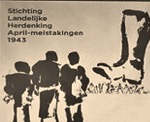 Stichting Landelijke Herdenking April-meistakingen 1943 
zet zich in voor het herdenken van deze stakingen en de slachtoffers daarvan                                                                                                    Logo: Vic van HeeswijkDe belangrijkste speerpunten zijn:Educatie: Het geven van informatie over deze stakingen, die een keerpunt in de bezettingsjaren teweeg brachten. De Stichting vindt het belangrijk dat leerlingen horen over dit verzet, dat door de bezetters hard werd neergeslagen. Wij leven nu in vrijheid waar velen voor hebben gestreden.Vrijheid en leven in een rechtstaat is niet vanzelfsprekend. Het is goed om dat te beseffen.Expositie: De Stichting beschikt over beeldmateriaal en teksten waarmee zij een “reizende” expositie op zgn. banners zal maken. De periode van de stakingen en de context waarin deze plaatsvonden staan centraal. Elke plaats of streek kan eigen banners toevoegen met relevante lokale beelden.Herdenken: De Stichting pleit ervoor dat tijdens de Nationale Herdenking ook de April-meistakingen 1943 genoemd worden. In Hengelo zullen de stakingen vanaf 3 mei 2020 jaarlijks op die datum worden herdacht.Inschrijfformulier   Educatieprogramma groep 6 t/m 8SchoolBezoekadresContactpersoonTelefoonE-mail adresHandtekeninggaat hierbij een commitment aan voor 3 jaar met de Stichting Landelijke Herdenking April-meistakingen 1943 voor educatieprogramma:1e jaar kosteloos | 2e jaar € 8,50 per kind | 3e jaar € 8,50 per kind. Aanmelden kan t/m december 2019: info@aprilmei1943stakingen.org Voor informatie: Brita Röhl, tel. 0654942991Bank: NL16TRIO0379698587 Bedrag graag voor eind februari overmaken op bovenstaand bankrek.nr. o.v.v. educatie, groep en aantal leerlingen.Stichting Landelijke Herdenking April-meistakingen 1943 – KvK 74545418